MotivationsschreibenLorem ipsum dolor sit amet, consectetuer adipiscing elit. Aenean commodo ligula eget dolor. Aenean mas-sa. Cum sociis natoque penatibus et magnis dis parturient montes, nascetur ridiculus mus. Donec quam felis, ultricies nec, pellentesque eu.  Nulla consequat massa quis enim.In enim justo, rhoncus ut, imperdiet a, venenatis vitae, justo. Nullam dictum felis eu pede mollis pretium. Integer tin-cidunt. Cras dapibus. Vivamus elementum semper nisi. Aenean vulputate eleifend tellus. Aene-an leo ligula, porttitor eu, consequat vitae, eleifend ac, enim.Das zeichnet mich ausCras ultricies mi eu turpis hendrerit fringilla. Vestibulum ante ipsum primis in faucibus orci luctus et ultrices posuere cubilia Curae; In ac dui quis mi consectetuer lacinia. Nam pretium turpis et arcu. Duis arcu tortor, suscipit eget, imper-diet nec, imperdiet. Meine Stärken:Vestibulum volutpat pretium liberoVestibulum ante ipsum primis in faucibus orci luctus et ultrices posuere Cum sociis natoque penatibus et magnis dis parturient montesMeine Erfahrungen:Sed aliquam, nisi quis porttitor congue, elit erat euismod orciMaecenas malesuada praesent congue erat at massaVivamus elementum semper nisiMeine Erfolge:Vestibulum ante ipsum primis in faucibus orci luctus et ultrices posuere Vestibulum volutpat pretium liberoCum sociis natoque penatibus et magnis dis parturient montesSed aliquam ultrices mauris. Integer ante arcu, accumsan a, consectetuer eget, posuere ut, mauris. Praesent adipis-cing. Phasellus ullamcorper ipsum rutrum nunc. Nunc.Mit freundlichen Grüßen,							Ort, den 21.07.2020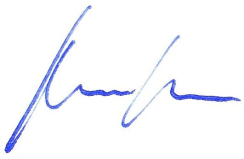 Maxine Mustermann